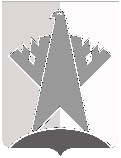 ДУМА СУРГУТСКОГО РАЙОНАХАНТЫ-МАНСИЙСКОГО АВТОНОМНОГО ОКРУГА – ЮГРЫРЕШЕНИЕ19 мая 2023 года							                                        № 494-нпаг. СургутНа основании Федерального закона от 06 февраля 2023 года № 12-ФЗ «О внесении изменений в Федеральный закон «Об общих принципах организации публичной власти в субъектах Российской Федерации» и отдельные законодательные акты Российской Федерации»Дума Сургутского района решила:1. Внести в решение Думы Сургутского района от 09 сентября 2019 года 
№ 730-нпа «Об утверждении Положения о старостах сельских населенных пунктов, расположенных на межселенной территории Сургутского муниципального района Ханты-Мансийского автономного округа – Югры» следующие изменения:1) пункт 4 раздела 1 приложения к решению после слов «муниципальную должность» дополнить словами «, за исключением муниципальной должности депутата представительного органа муниципального образования, осуществляющего свои полномочия на непостоянной основе,»;2) пункт 5 раздела 1 приложения к решению изложить в следующей редакции:«5. Старостой может быть назначен гражданин Российской Федерации, проживающий на территории данного сельского населенного пункта и обладающий активным избирательным правом, либо гражданин Российской Федерации, достигший на день представления сходом граждан 18 лет и имеющий в собственности жилое помещение, расположенное на территории данного сельского населенного пункта.»;3) подпункт 1 пункта 6 раздела 1 приложения к решению после слов «муниципальную должность» дополнить словами «, за исключением муниципальной должности депутата представительного органа муниципального образования, осуществляющего свои полномочия на непостоянной основе,».2. Решение вступает в силу после его официального опубликования (обнародования).О внесении изменений в решение Думы Сургутского района от 09 сентября 2019 года № 730-нпа «Об утверждении Положения о старостах сельских населенных пунктов, расположенных на межселенной территории Сургутского муниципального района Ханты-Мансийского автономного округа – Югры»Председатель ДумыСургутского районаВ.А. Полторацкий19 мая 2023 годаГлава Сургутского районаА.А. Трубецкой19 мая 2023 года